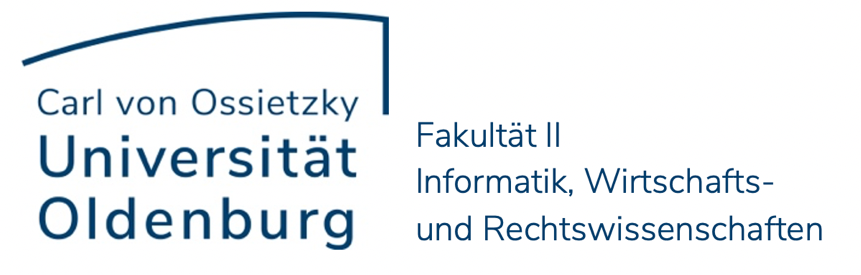 Titel: Beschlussvorschlag:Begründung:Anlagen:Beschlussausführung an: 						nachrichtlich:Vorlage an Departmentrat WiRezur Sitzung am zu TOP:Drs. Nr.:DPR Stand des DokumentesAntragsteller